QUINCUAGÉSIMO PRIMER PERÍODO ORDINARIO DE SESIONES		OEA/Ser.PDel 10 al 12 de noviembre de 2021	AG/OD-2/21Ciudad de Guatemala, Guatemala					11 noviembre 2021VIRTUAL		Original: españolORDEN DEL DÍASegunda SESIÓN PLENARIAJueves, 11 de noviembre de 202111:00 - 13:30 horas. (hora de Washington, D.C.)Informe Anual del Consejo Permanente a la Asamblea General (2020-2021) (AG/doc. 5726/21)Proyectos de declaraciones y resoluciones acordados por el Consejo Permanente (AG/doc. 5726/21 add. 2)Presentación de la Presidencia del Consejo Interamericano para el Desarrollo Integral (AG/doc. 5748/21)Diálogo de Jefes de Delegación14:00 - 15:30 horas (hora de Washington, D.C.)Retiro de Jefes de Delegación con el Secretario General y el Secretario General Adjunto Segunda SESIÓN PLENARIA (continuación)16:00 - 19:00 horas (hora de Washington, D.C.)Diálogo de Jefes de Delegación (continuación)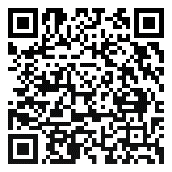 